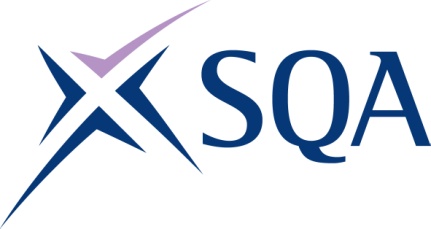 Award in Working in and Control Entry Arrangements for Medium Risk Confined Spaces at Level 2SQA Qualification Code: GV0A 62Ofqual Qualification Code: 610/2148/9 Please note: It is important that the SQA Unit codes are used in all your recording documentation and when your results are communicated to SQA. To attain the qualification, learners must achieve a total of 1 credits. This comprises:1 mandatory creditMandatory units: Learners must achieve 1 creditMandatory units: Learners must achieve 1 creditMandatory units: Learners must achieve 1 creditMandatory units: Learners must achieve 1 creditMandatory units: Learners must achieve 1 creditMandatory units: Learners must achieve 1 creditSQA Unit CodeTitle Title QCF credit valueQCF LevelGLHTQTOfqual Unit codeJ74X 62Working in and Control Entry Arrangements for Medium Risk Confined SpacesWorking in and Control Entry Arrangements for Medium Risk Confined Spaces221820Y/650/4949